Городской округ Ханты-МансийскХанты-Мансийского автономного округа – ЮгрыМуниципальное бюджетное общеобразовательное учреждение«Средняя общеобразовательная школа № 2»(МБОУ СОШ № 2)УТВЕРЖДЕНО Приказом директора МБОУ СОШ №2№104 от 20.03.2024 года СРЕДНЕСРОЧНАЯ ПРОГРАММА  РАЗВИТИЯ МБОУ СОШ №2 – 2024по устранению рисковых направлений и перехода в качественно новый режим функционированияг. Ханты-Мансийск, 2024I. ПАСПОРТ ПРОГРАММЫII.  АНАЛИЗ ОСНОВНЫХ ОБРАЗОВАТЕЛЬНЫХ РЕЗУЛЬТАТОВ В МБОУ СОШ №2:2.1. Мониторинг общей и качественной успеваемости обучающихся за 2018-2023 годы:Показатели успеваемости  по итогам 2023 года немного выше прошлогодних (без учета 70 учащихся 1 классов «безотметочной системы» и учащихся классов КО):  Результаты промежуточной аттестации и внутришкольного мониторинга показали, что качество знаний учащихся 2-4 классов выше прошлогодних результатов на 6%: КУ – 50%; общая успеваемость повысилась на 4% – 98%.Показатели общей успеваемости и качественной успеваемости учащихся 5-9 классов стабильные ОУ – 97%, КУ – 24%.ОУ учащихся 10-11 классов 100% (выше на 4%), КУ составляет 24 % (выше на 6%).По итогам года отмечается увеличение учащихся, окончивших школу на «отлично» и получивших по итогам учебного года Похвальный лист «За отличные успехи в учении». В 2023 году в МБОУ СОШ №2 успешно освоили образовательные программы начального общего, основного общего и среднего общего образования по всем учебным предметам за соответствующий класс, прошли промежуточную аттестацию, окончили учебный год на отметки не ниже удовлетворительных оценок и были переведены в следующий класс: 284 учащихся 1-4 классов;  311 учащихся 5-8 классов; 16 учащихся 10 классов.Допущены к государственной итоговой аттестации в различных формах 76 обучающихся 9,11 классов, все выпускники 9,11 классов получили аттестаты об основном общем и среднем общем образовании: 59 учащихся 9 классов (6 учащихся за счёт дополнительного (сентябрьского) периода); 17 учащихся 11 класса. Оставлены на повторный курс обучения или переведены условно, как неуспевающие по нескольким предметам, 15 учащихся, что на 9 учащихся меньше по сравнению с прошлым учебным годом: 1-4 классы – 3 учащихся; 5-8 классы – 12 учащихся. Эти обучающиеся не освоили образовательные программы за курс 1-8 классов, не прошли промежуточную аттестацию, имеют несколько итоговых неудовлетворительных оценок по учебным предметам; условно переведены в следующий класс, планируется отдельных обучающихся перевести на обучение по АООП после решения ТПМПК.              Резервный показатель, влияющий на качественную успеваемость обучающихся, составляет 23 человека (по сравнению с предыдущим годом увеличился на 5 человек/18). Обучающихся 9 классов в текущем учебном году, успевающих на «4» и «5» – 14 учащихся, что составляет 24% качественной успеваемости, что на 7% выше прошлогодних результатов, данные выпускники были награждены Почетными грамотами в связи с успешным окончанием основной школы.         По завершению учебного года все обучающиеся 9 класса получили аттестат основного общего образования.             В текущем учебном году в 11 классе обучалось 17 человек, из них 6 обучающихся получили годовые отметки «4» и «5» (35% качественной успеваемости), что на 2% выше прошлогодних результатов. 16 обучающихся сдавали ЕГЭ, 1 обучающийся сдавал обязательные предметы в форме ГВЭ. По итогам ГИА и завершению учебного года все обучающиеся 11 класса получили аттестат о среденем общем образовании.Итоги государственной аттестации обучающихся МБОУ СОШ №2. 2023 год. 9 классы.Мониторинг результатов ОГЭ по обязательным предметам. 9 классы.        Средняя оценка по русскому языку в 2023 году -3,53 (в 2022 году – 4), по математике в 2023 году -3,40  (в 2022 году – 3,14),Средний балл по русскому языку в 2023 году-22 (в 2022 году – 25), по математике в 2023 году -10 (в 2022 году – 11,47),       Максимальный балл по русскому языку в 2023 году -32 (в 2022 году – 31), по математике в 2023 году -18 (в 2022 году – 16),                  Сдали на «5» или на «4 и 5» экзамены по обязательным предметам в 2023 году -2 (в 2022 году – 10),Итоги государственной аттестации обучающихся МБОУ СОШ №2. 2023 год. 11 классы.        Государственная итоговая аттестация для выпускников обучающихся по программам среднего общего образования в 2023 году проводилась по обязательным учебным предметам: русскому языку и математике и двум предметам по выбору обучающегося.В текущем учебном году в 11 классе обучалось 17 человек, из них 16 обучающихся сдавали ЕГЭ, 1 обучающийся сдавал обязательные предметы в форме ГВЭ. По итогам ГИА выдано всем 17 обучающимся аттестаты о среднем общем образовании.В целом уровень подготовки к ЕГЭ обучающихся удовлетворительный, хотя по отдельным учебным предметам отмечается уменьшение среднего балла ЕГЭ в связи с немотивированным определением для сдачи предметов по выбору и не совсем серьезной подготовкой обучающихся к ГИА в течение всего периода.Сводная таблица результатов ЕГЭ по математике (базовый уровень).По итогам анализа результатов подготовки выпускников школы к ГИА-2023 выявлен ряд проблем:недостаточность дифференцированной (индивидуальной и групповой) подготовки учащихся к ГИА;слабая мотивация к получению знаний отдельными учащимися;завышение годовых оценок учащимся, особенно по информатике и математике, не подтверждение их на ГИА;отсутствие профессионального опыта подготовки обучающихся к ГИА у отдельных педагогов.В дальнейшей работе по улучшению качества подготовки обучающихся к ГИА необходимо:Повысить ответственность педагогов за итоговый результат.Изучать и транслировать лучший опыт учителей по качественной подготовке обучающихся к ГИА.Обеспечить эффективность управления процессом подготовки обучающихся к ГИА в рамках ОО, особенно в период повторения изученного ранее материала, усилить контроль за подготовкой обучающихся к ГИА;Итоги выполнения Всероссийских проверочных работ (ВПР) в 2023 году.Основная цель ВПР: своевременная диагностика уровня достижения образовательных результатов; информирование участников образовательных отношений о состоянии освоения основных образовательных программ среднего общего образования.Мониторинг итогов выполнения ВПР. 11 класс.Итоги выполнения ВПР. 11 класс. 2023 год.Итоги выполнения ВПР обучающихся 5 классов в 2023 годуИтоги выполнения ВПР обучающихся 6 классов в 2023 годуИтоги выполнения ВПР обучающихся 7 классов в 2023 годуИтоги выполнения ВПР обучающихся 8 классов в 2023 годуРезультаты ВПР проанализированы и обсуждены на заседаниях методического совета, методических объединений, совещании при зам.директора. Выявилены основные причины снижения некоторых показателей и  результатов в сравнении с прошлым учебным годом:недостаточная сформированность у обучающихся универсальных учебных действий  (УУД) и показателей развитости функциональной грамотности (ФГ),у большинства обучающихся, показавших снижение результатов выполнения ВПР, выявлены неумения выделять главную мысль прочитанного текста, делать выводы, проводить соответствия, вычленять необходимую информацию, работать с картами, рисунками, таблицами, схемами.Итоги обученности детей  с ограниченными возможностями здоровья (ОВЗ)           Содержание образования и условия организации обучения и воспитания обучающихся с ограниченными возможностями здоровья в МБОУ СОШ №2 определяются Федеральной адаптированной образовательной программой начального общего образования для обучающихся с ограниченными возможностями здоровья (Утверждена приказом Министерства просвещения Российской Федерации от 24 ноября 2022 г. N 1023) и Федеральной адаптированной образовательной программой основного общего образования для обучающихся с ограниченными возможностями здоровья (Утверждена приказом Министерства просвещения Российской Федерации от 24 ноября 2022 г. N 1025). Адаптированные основные образовательные программы (АОП) обучающихся с ОВЗ МБОУ СОШ №2 в 2023-2024 учебном году были разработаны с учётом обновлённых ФГОС НОО и ФГОС ООО и реализовываются в 1-11 классах.       В МБОУ СОШ №2 в  2023 году количество обучающихся с ОВЗ составляло 155, из них детей инвалидов - 22  человека. В школе функционировало 6 специальных коррекционных классов обучающихся с ЗПР, один ресурсный класс (1 класс) для детей с расстройством аутистического спектра (РАС), на индивидуальном, домашнем обучении – 5 человек. Инклюзивно в общеобразовательных классах - 80 обучающихся с ОВЗ. В разрезе нозологий обучающихся с ОВЗ, значительно повысилось количество обучающихся с задержкой психического развития (ЗПР), (вариант 7.2), по-прежнему обучающиеся с задержкой психического развития (ЗПР) составляют большинство из всех нозологий (132 обучающихся).Динамика отслеживания успешности обучения учащихся с ОВЗ                                        Констатируется улучшение образовательных результатов обучающихся с ОВЗ во 2, 4 классах и 5,6, 10-11 классах, а также в целом по школе  улучшение общей и качественной успеваемости. Итоги обученности детй мигрантов        Основным составом обучающихся, прибывающим в МБОУ СОШ №2, являются дети мигрантов из стран ближнего зарубежья. Администрации школы и педагогическому коллективу приходится искать  среди традиционных методов и форм работы именно те, которые  являлись бы наиболее эффективными для успешного вливания в уже сложившийся детский коллектив школы  обучающихся с трудностями в обучении из-за наличия у них языкового и социо-культурного барьера. Проблема адаптации детей мигрантов, детей, имеющих гражданство РФ, но не владеющих или слабовладеющих русским языком, в МБОУ СОШ №2 рассматривается как одна из главных проблем, влиящих на качество обученности школьников. В основном проблемы возникают с детьми мигрантов характеризующиеся наличием у них языкового и социо-культурного барьера.        В МБОУ СОШ №2 обучаются дети разных национальностей, в том числе дети-мигранты, дети, имеющие гражданство РФ, но показывающие слабые знания русского языка, культуры, традиций, норм поведения. В МБОУ СОШ №2 в 2023 году обучаются дети 15 национальностей из 8 стран ближнего зарубежья.  Мониторинг количества и успеваемости детей мигрантов       По итогам анализа результатов выполнения ВПР, а также по четвертным и годовым отметкам констатируется снижение успеваемости детей мигрантов, в т.ч. за счёт увеличения численности детей, не владеющих или слабо владеющих русским языком.Основные проблемы в работе МБОУ СОШ №2 по улучшению качества обученности школьниковпо результатам 2023 годаНедостаточный уровень качества образования, наличие ученического «резерва» качественной успеваемости, недостаточность индивидуализации образовательной траектории учащихся и педагогов;Снижение мотивации школьников к учению из-за недостаточного развития у обучающихся на этапе образовательного процесса ключевых компетенций, формирования универсальных учебных действий и функциональной грамотности; Не обеспечен необходимый и достаточный уровень  контроля за процессом подготовки обучающихся к ГИА, в т.ч. детей мигрантов, особенно в период повторения изученного ранее материала;Ослаблен  контроль за работой учителей по повышению качества обученности школьников и предупреждению неуспеваемости»; Снижение имиджа и привлекательности школы в микрорайоне, муниципалитете.По итогам  ежегодного анализа результатов констатируются следующие тревожные показатели: Высокая доля обучающихся с промежуточными низкими образовательными результатами, не подтвердивших свои оценки в рамках оценочных процедур (ГИА, ВПР, АКР);Рост количества обучающихся с учебной неуспешностью (дети-мигранты, обучающиеся с задержкой психического развития, обучающиеся с девиантным поведением и др.);Не обеспечена устойчивая успеваемость учащихся по отдельным учебным предметам (математика, химия, обществознание, информатика);Наличие в школе обучающихся, которые подтверждают знания только при повторном проведении оценочных процедур.(Подробный анализ образовательных результатов См. Самообследование МБОУ СОШ №2 на сайте школы http://2school.ru/. )  2.2. Анализ факторов риска неуспешности:          Актуальные для МБОУ СОШ №2 факторы риска неуспешности были определены по итогам самодиагностики по методическим материалам на сайте ФИОКО: https://fioco.ru/antirisk, по результатом которой была составлена Карта рискового профиля МБОУ СОШ №2. (См. Приложение).Анализ состава обучающихся с учебной неуспешностью в МБОУ СОШ №2III. ОЦЕНКА РИСКОВ ОБЩЕОБРАЗОВАТЕЛЬНОЙ ОРГАНИЗАЦИИОсновные актуальные для МБОУ СОШ №2 факторы риска (по итогам самодиагностики и анкетирования участников образовательных отношений) Среднесрочные ЦЕЛИ И ЗАДАЧИ развития (2024 год):Цель: Обеспечить повышение качества образования через принятие комплекса мер, направленных на создание условий для перехода МБОУ СОШ №2 в эффективный режим развития (выход учреждения из списка школ с низкими образовательными результатами);Провести мониторинг контингента обучающихся с высокими и низкими образовательными результатами для выявления особенностей развития детей, а также определения специфики особых образовательных потребностей на основе критериев и показателей эффективности развития способных и одарённых детей, а также обучающихся с учебной неуспешностью;Обеспечить эффективность управления процессом подготовки обучающихся к ГИА, усилить контроль за подготовкой обучающихся к ВПР, АКР;Обеспечить постоянный административный контроль за преподаванием предметов с низким рейтингом по результатам мониторинга оценки качества выполнения ВПР, диагностических работ, а также по результатам ГИА;Повысить ответственность педагогов за итоговый результат. Разработать и реализовать механизмы мотивации педагогов к повышению качества образовательных результатов;Осуществить своевременную консультационно-информационную поддержку педагогов при переходе на Федеральные образовательные программы (ФООП) и новые федеральные учебники;Организовать деятельность методической службы школы по изучению профессиональных затруднений педагогических работников по работе с детьми, имеющими низкую учебную мотивацию, а также с одарёнными и способными обучающимися и проектированию индивидуальных образовательных маршрутов педагогов и обучающихся;Организовать работу с педагогами и семьями обучающихся, направленную на совместное решение проблем личностного развития обучающихся в рамках индивидуальных маршрутов развития;Осуществить выстраивание эффективного социального партнерства с организациями, осуществляющими помощь детям мигрантов, для которых русский язык не является родным или языком повседневного общения в рамках Программы психолого-педагогического сопровождения «Мы вместе», в т.ч. по выявлению причин учебной неуспешности обучающихся, испытывающих трудности в учении, причин, способствующих дезадаптации детей-мигрантов;Осуществить мероприятия по реализации Программы коррекционной работы с детьми с ОВЗ, направленных  в рамках Адаптированных образовательных программ НОО, ООО.      По итогам самодиагностики образовательной деятельности и выявления факторов риска неуспешности, МБОУ СОШ №2 предполагает достижение следующих целей и задач в среднесрочной перспективе:Задачи:Провести мониторинг контингента обучающихся с высокими и низкими образовательными результатами для выявления особенностей развития детей, а также определения специфики особых образовательных потребностей на основе критериев и показателей эффективности развития способных и одарённых детей, а также обучающихся с учебной неуспешностью;Обеспечить эффективность управления процессом подготовки обучающихся к ГИА, усилить контроль за подготовкой обучающихся к ВПР, АКР;Обеспечить постоянный административный контроль за преподаванием предметов с низким рейтингом по результатам мониторинга оценки качества выполнения ВПР, диагностических работ, а также по результатам ГИА;Повысить ответственность педагогов за итоговый результат. Разработать и реализовать механизмы мотивации педагогов к повышению качества образовательных результатов;Осуществить своевременную консультационно-информационную поддержку педагогов при переходе на Федеральные образовательные программы (ФООП) и новые федеральные учебники;Организовать деятельность методической службы школы по изучению профессиональных затруднений педагогических работников по работе с детьми, имеющими низкую учебную мотивацию, а также с одарёнными и способными обучающимися и проектированию индивидуальных образовательных маршрутов педагогов и обучающихся;Организовать работу с педагогами и семьями обучающихся, направленную на совместное решение проблем личностного развития обучающихся в рамках индивидуальных маршрутов развития;Внедрить в образовательный процесс СОО модель профильного обучения школьноков, в т.ч. в сотрудничестве с успешными ОО города, Межшкольным учебным комбинатом, с социальными партнёрами школы, используя новые формы взаимодействия с целью совершенствования образовательной системы, повышения имиджа школы в городе, регионе;Осуществить выстраивание эффективного социального партнерства с организациями, осуществляющими помощь детям мигрантов, для которых русский язык не является родным или языком повседневного общения в рамках Программы психолого-педагогического сопровождения «Мы вместе», в т.ч. по выявлению причин учебной неуспешности обучающихся, испытывающих трудности в учении, причин, способствующих дезадаптации детей-мигрантов;Осуществить реализацию перспективного плана развития условий комфортной образовательной среды МБОУ СОШ №2, в т.ч. информационно-цифровой среды, по результатам капитального ремонта здания школы в 2024 году.IV. ПЛАН МЕРОПРИЯТИЙ ПО ДОСТИЖЕНИЮ ЦЕЛИ И ЗАДАЧ СРЕДНЕСРОЧНОЙ ПРОГРАММЫ4.1. Основные меры противодействия выявленным проблемам (факторам риска), оказывающим негативное влияние на образовательные результаты обучающихся:Обеспечение психолого - педагогической поддержки обучающихся с рисками учебной неуспешности через индивидуальные	образовательные маршруты, дополнительное образование, внеурочную деятельность.Разработка и реализация индивидуальных образовательных маршрутов по работе с обучающимися с трудностями в обучении.Организация наставничества как инструмента поддержки обучающихся с трудностями в обучении.Методическая подготовка, обучение педагогов для работы с обучающимися с рисками учебной неуспешности.Психолого-педагогическая, этнокультурная, методическая подготовка учителей для работы с детьми – мигрантами.Разработка и реализация организационно-управленческой модели адаптации и социализации детей мигрантов в условиях общеобразовательной организации.Организация условий для интеграции в образовательный процесс обучающихся с	ОВЗ, обучающихся с низким качествомпреодоления языковых и культурных барьеров4.2. Основные мероприятия для устранения факторов риска:       В Среднесрочной программе развития МБОУ СОШ №2 спланированы основные мероприятия по снижению рисков учебной неуспешности обучающихся МБОУ СОШ №2 и повышения ИОР (индекса образовательных результатов)  по результатам идентификации ОО ХМАО на основе комплексной оценки качества образовательных результатов обучающихся.Основные мероприятия по достижению среднесрочных  целей и задач. Ответственные:V. ОЖИДАЕМЫЕ   КОНЕЧНЫЕ                 РЕЗУЛЬТАТЫМБОУ СОШ №2 предполагает осуществить деятельность по снижению  доли обучающихся с рисками учебной  неуспешности и обеспечить следующие основные результаты:Повышение ИОР по итогам участия в Проекте ШНОР-2024 (с 0,400 до 0,438 и выше)Повышение ОУ (от 98% до 99% и выше), КУ (от 32% до 34% и выше),Улучшение результатов ВПР (средняя оценка не ниже 3,80 (4кл), не ниже 3,70 (5-8 кл,11 кл)Улучшение результатов ГИА: ОГЭ (ср. оценка не ниже 3,40 (9кл);  ЕГЭ (средний балл: 54,60)Увеличение доли обучающихся, посещающих занятия «Говорим по-русски», для которых русский язык не является родным илиязыком повседневного общения (до 100%);Обеспечение 100% педагогов, прошедших целевые курсы повышения методического уровня по теме «Повышение учебной мотивации обучающихся»;Привлечение квалифицированных педагогических кадров и снижение учебной нагрузки педагогов             (от 1,8 средней ставки до 1,5 ставки);В МБОУ СОШ №2 успешно будут реализованы основные мероприятия по эффективному функционированию организационно-управленческой   модели адаптации и социализации детей мигрантов в условиях общеобразовательной организации через реализацию Комплексной программы социально-психологической и языковой адаптации детей мигрантов «Мы разные, но мы вместе»;100% детей мигрантов будут вовлечены в изучение курса внеурочной деятельности «Говорим по-русски»;100% обучающихся с учебной неуспешностью будут охвачены индивидуальными образовательными  маршрутами;Доля обучающихся с девиантным поведением, имеющих наставников, составит 100%;100% педагогов, пройдут целевые курсы повышения методического уровня по теме «Повышение учебной мотивации обучающихся».Обеспечить рост ресурсного обеспечения образовательной системы школы. Улучшить имидж и повысить конкурентноспособность учреждения среди ОО в городе, регионе.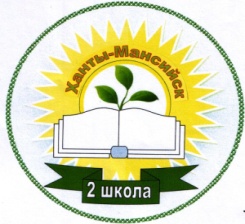 1.Наименование программыСРЕДНЕСРОЧНАЯ ПРОГРАММА РАЗВИТИЯ-2022муниципального бюджетного общеобразовательного учреждения «Средняя общеобразовательная школа № 2»по устранению рисковых направлений и перехода в качественно новый режим функционирования3.Среднесрочные Цель и Задачи программыСреднесрочные ЦЕЛИ И ЗАДАЧИ развития (2024 год):      По итогам самодиагностики образовательной деятельности и выявления факторов риска неуспешности, МБОУ СОШ №2 предполагает достижение следующих целей и задач в среднесрочной перспективе:   Цель:Обеспечить повышение качества образования через принятие комплекса мер, направленных на создание условий для перехода МБОУ СОШ №2 в эффективный режим развития (выход учреждения из списка школ с низкими образовательными результатами);Основные Задачи:Обеспечить эффективность управления процессом подготовки обучающихся к ГИА, усилить контроль за подготовкой обучающихся к ВПР, АКР;Организовать деятельность методической службы школы по изучению профессиональных затруднений педагогических работников по работе с детьми, имеющими низкую учебную мотивацию, а также с одарёнными и способными обучающимися и проектированию индивидуальных образовательных маршрутов педагогов и обучающихся;Организовать работу с педагогами и семьями обучающихся, направленную на совместное решение проблем личностного развития обучающихся в рамках индивидуальных маршрутов развития;Осуществить выстраивание эффективного социального партнерства с организациями, осуществляющими помощь детям мигрантов, для которых русский язык не является родным или языком повседневного общения в рамках Программы психолого-педагогического сопровождения «Мы вместе», в т.ч. по выявлению причин учебной неуспешности обучающихся, испытывающих трудности в учении, причин, способствующих дезадаптации детей-мигрантов;Осуществить мероприятия по реализации Программы коррекционной работы с детьми с ОВЗ, направленных  в рамках Адаптированных образовательных программ НОО, ООО.4.Целевые показатели программыСнижение количества/доли обучающихся с рисками учебной неуспешности;Снижение  риска низких результатов при росте доли обучающихся с учебной неуспешностью (дети-мигранты, обучающиеся с задержкой психического развития, обучающиеся с девиантным поведением).Улучшение общей и качественной успеваемости в школе по итогам учебного полугодия/года и увеличение количества обучающихся, подтвердивших свои оценки в рамках оценочных процедур (ГИА, ВПР, АКР);5.Методы сбора и обработки информацииНаблюдение, анализ, мониторинг, изучение и анализ документов, самооценка и самообследование.6.Сроки и этапы реализации проекта1 этап (январь - март 2024) Аналитико-проектировочный: Самодиагностика, определение рисковых профилей и факторов риска, разработка среднесрочной/ антирисковой программы и комплекса мер по снижению рисков и улучшения качества образования, установление показателей, индикаторов и сроков исполнения мероприятий программы.2 этап (апрель 2024 - октябрь 2024) Реализующий: Реализация комплекса мер, направленных на создание условий для перехода учреждения в эффективный режим развития и выхода из списка школ с низкими образовательными результатами; промежуточный контроль реализации программы;3 этап (ноябрь 2024-декабрь 2024) Констатирующий:Подведение итогов, осмысление результатов реализации программы; оценка эффективности программы на основе индикаторов и показателей успешности выполнения, определение задач дальнейшего развития.7.Основные меры по достижению целей и решению задач1. Провести проблемный анализ причин снижения образовательных результатов и неэффективности проводимых мероприятий по устранению рисков учебной неуспешности обучающихся.2.Определить причины и спланировать меры по минимизации рисков отсутствия роста индекса образовательных результатов  (ИОР) обучающихся на ближнюю и дальнюю перспективу.3. Провести административные совещания и совещание с педагогическим коллективом по результатам определения школ с низкими образовательными результатами по итогам 2023 года с обсуждением выявленных причин неуспешности.4. Разработать План (дорожную карту)  мероприятий по снижению рисков образовательных результатов и  мероприятий по участию в региональном Проекте адресной методической помощи ШНОР-2024.5. Провести чёткое распределение обязанностей членов школьной управленческой команды по  анализу результатов, планированию мероприятий и регулированию деятельности по взаимодействию с муниципальным координатором и школой-куратором (МБОУ СОШ №7) в рамках Проекта ШНОР-2024 по реализации мероприятий «дорожной карты» Проекта ШНОР.6. Организовать взаимодействие на основе сопоставления контекстных характеристик в рамках Проекта ШНОР-2024 с эффективными ОУ ХМАО-Югры (МБОУ СОШ №4 г. Покачи, МБОУ СОШ №5 «Многопрофильная», г. Нефтеюганск) по реализации мероприятий по выходу из списка школ с низкими образовательными результатами.7. Разработать индивидуальные образовательные маршруты по ликвидации пробелов в знаниях для всех неуспевающих обучающихся и обучающихся с рисками учебной неуспешности. 8. Скорректировать мероприятия Программы повышения квалификации педагогов с учётом индивидуальных затруднений педагогов.9. Организовать целевые курсы повышения методического уровня всего педагогического коллектива по темам «Повышение учебной мотивации обучающихся».10. Обеспечить привлечение педагогических кадров для работы с детьми мигрантов, для которых русский язык является неродным. Выстроить эффективное социальное партнерство с организациями, осуществляющими помощь детям, для которых русский язык не является родным или языком повседневного общения;8.Основныеожидаемые результаты1. Повышение ИОР с 0,400 до 0,438 и выше.2. Повышение ОУ (от 98% до 99% и выше), КУ (от 32% до 34% и выше).3. Улучшение результатов ВПР (К не ниже 3,70 (4кл), не ниже 3,58 (5-8 кл,11 кл).4. Улучшение результатов ГИА:    ОГЭ (К не ниже 3,40 (9кл);  ЕГЭ (оценка: К не ниже 3,30; средний балл: 54,60).9.ИсполнителиАдминистрация школы, управленческая команда школы Проекта адресной методической помощи ШНОР, педагогический коллектив,ОУ2018-2019 год2019-2020 год2020-2021 год2021-2022 год2022-2023 год2023-2024 год (прогноз)96%97%96%96%97,4%99%КУ2018-2019 год2019-2020 год2020-2021 год2021-2022 год2022-2023 год2023-2024 год (прогноз)27%33%30%39%32,2%34%КлассКол-во уч-сяна конец годаДопущенок ГИАДопущенык итоговой аттестации(обучение по АОП)Допущеныдля сдачи ГВЭДопущеныдля сдачи ОГЭОставленына повторный курсобучения9 А3030-7 (ОВЗ) 23-9 Б   2929114 (ОВЗ)15-Итого:595912138-Год Получили две «2» на ОГЭ чел./%Получили две «2» на ОГЭ чел./%Получили       три «2» на ОГЭ чел./%Пересдали в сентябре ГИА (чел.\%)202112/21,8%1/1,8%-14 человек/18,7% (из них 1 – ГВЭ)20229/18,4%10/20%--202313/34%8/21%3/8%6/15,8%Годкол-воуч-ся«5»«4»«3»«2»ОУКУ0-10 б.11-19 б.20 б./21/100%201920497-100%65%515-202013 (отмена)---------202112(ГВЭ аттестат)1281/192%25%---202217674-100%76%41120б./2/5,8%202315276-100%60%41020б./1/6,6%УчебныепредметыГод сдачи ЕГЭ/средний балл ЕГЭГод сдачи ЕГЭ/средний балл ЕГЭГод сдачи ЕГЭ/средний балл ЕГЭГод сдачи ЕГЭ/средний балл ЕГЭГод сдачи ЕГЭ/средний балл ЕГЭГод сдачи ЕГЭ/средний балл ЕГЭГод сдачи ЕГЭ/средний балл ЕГЭГод сдачи ЕГЭ/средний балл ЕГЭУчебныепредметы20162017201820192020202120222023Русский язык666861626468(сдавало 55%)58(сдавало 100%)62Литература6654664249644556Математика (профильный)4325454942524024История3637365653653150Физика41404841445142-Информатика и ИКТ5127--5066-34Биология3248355838604440Химия5541394577602127Обществознание4947474645534947География56474542576147-Английский язык---51--7253УчебныйпредметМарт 2021 годаМарт 2021 годаМарт 2022 годаМарт 2022 годаМарт 2023 годаМарт 2023 годаУчебныйпредметОУКУОУКУОУКУИстория95,2%61,9%96%74%92,8657,14%Биология90%35%94%72%100%53,33%Физика90,9%50%95%32%100%53,33%География90,5%47,6%95%60%100%53,33%Английский язык86%50%94%67%100%50%Химия87%39,1%91%35%92, 8642,86%УчебныйпредметКол-воуч-ся«5»% «4»%«3»%     «2»%ОУКУСредняя оценкаИстория14--857,14535,7117.1492,8657,14%3,5Химия14--642,8675017,1492, 8642,86%3,36Биология1516,67746,67746,67--100%53,33%3,6География1516,67746,67746,67--100%53,33%3,6Английский язык1517,14642,86750--100%50%3,33Физика15--853,33746,67--100%53,33%3,53Учебный предметКол-воуч-ся«5»%«4»%«3»%«2»%ОУКУСредняя оценкаРусский язык5048173427542496423,46Математика5359,431528,33158,4923,7796,2237,733,43История50481836285600100443,52Биология4636,521634,782554,3524,3595,6541,33,51Учебный предметВсего уч-ся«5»%«4»%«3»%«2»%ОУКУСредняя оценкаРусский язык5747,022442,112747,3723,5196,4949,123,53Математика5723,512238,63154,3923,5196,4942,113,42История3412,941544,121852,940010047,053,50Биология3412,941647,061647,0612,9497,05503,50География2328,7939,131252,170010047,823,57Обществознание19210,53842,11947,370010052,633,63Учебный предметВсего уч-ся«5»%«4»%«3»%«2»%ОУКУСредняя оценкаИстория22313,64940,911045,450010054,553,68Математика6745,972537,313552,2434,4895,5243,283,45Русский язык6757,462334,333552,2445,9794,0241,793,43Биология4212,381842,862252,3812,3897,6245,243,45География2214,55940,91115014,5595,4545,453,45Обществознание19210,53736,841052,630010047,373,58Физика2229,09731,821359,090010040,93,50Английский язык5946,782033,903357,6311,6996,6140,683,44Учебный предметВсего уч-ся«5»%«4»%«3»%«2»%ОУКУСредняя оценкаИстория1317,69538,46753,850010046,153,54Обществознание1800844,4495015,5694,4444,443,39Русский язык5523,6422402952,7323,6496,3643,633,44Математика5723,512340,352950,8835,2694,7443,863,42Биология1700741,181058,820010041,183,41География2015945105000100503,55Физика1500746,67746,6716,6793,3346,673,40Химия13215,38430,77646,1517,6992,3146,153,54КлассОУ, КУ,СОУ2020(130 обчающихся с ОВЗ)2021 (135 обучающихся с ОВЗ)2022(146 обучающихся с ОВЗ)2023(155 обучающихся с ОВЗ)Динамика1 классыОУ-----2 классыОУ821009190-2 классыКУ1802720+2 классыСОУ37364240+3 классыОУ10093100100+3 классыКУ142600-3 классыСОУ40423636-4 классыОУ100100100100+4 классыКУ29173124+4 классыСОУ44404443+5 классыОУ100100100100+5 классыКУ0066+5 классыСОУ36363838+6 классыОУ929010094+6 классыКУ801311+6 классыСОУ37343938+7 классыОУ93100100100+7 классыКУ0000-7 классыСОУ35363636+8 классыОУ1009310091-8 классыКУ161354-8 классыСОУ40383735-9 классыОУ1009581100+9 классыКУ51005-9 классыСОУ37373237+10-11 классыОУ100100100100+10-11 классыКУ1203333+10-11 классыСОУ42364545+   ИтогОУ96959697+КлассКол-во детей мигрантов 2021 годНеуспевающие и слабоуспевающиеКол-во детей мигрантов2022 годНеуспевающие и слабоуспевающиеКол-во детей мигрантов2023 годНеуспевающие и слабоуспевающиеДинамика1-4 классы6616892810832(-)5-9 классы7423822511039(-)10-11 классы93108178(-)ГодДети-мигрантыОбучающиеся с ОВЗДети с девиантным поведениемДети из неблагополучных семей2022215/30%150/21%27/3,6%68/9%2023235/31%166/23%22/3,0%72/10%2024235/31%166/23%28/3%77/10%ГодРезерв качества(кол-во обучающихся с 1 «3»)Обучающиеся, не подтвердившие оценки по итогам ВПР, ГИАОбучающиеся, которые имеют низкие/ниже среднего уровни УУДОбучающиеся, которые имеют низкие/ниже среднего уровни ФГ202120/3%77/10%42/13%109/17%202216/ 3%62/23%48/8%98/16,5%202318/ 3%68/23%47/8%112/16,5%Факторы рискаПараметры анализаРезультатЕд. измерения        ВыводВысокая доля обучающихсяс рисками учебной  неуспешностиДоля обучающихся с ограниченными возможностями здоровья30%*Степень риска, проявляется часто и достаточно выраженаВысокая доля обучающихсяс рисками учебной  неуспешностиДоля обучающихся, для которых русский язык не  является родным или языком повседневного общения.31%*Степень риска, проявляется часто и достаточно выраженаВысокая доля обучающихсяс рисками учебной  неуспешностиДоля обучающихся, не подтверждающих внутренние оценки по результатам внешнего оценивание32%*Степень риска, проявляется часто и достаточно выраженаВысокая доля обучающихсяс рисками учебной  неуспешностиДоля обучающихся, которым учителя рекомендуют дополнительные занятия с целью ликвидации отставания от учебной программы  38% *Степень риска, проявляется часто и достаточно выражена№Меры по достижению  целей и задачОтветственные1Реализация Программы развития МБОУ СОШ №2 в рамках Проекта «Школа Минпросвещения РФ»;Директор школы Лобанов А.Н.Рабочая группа.2Определение значимых факторов образовательной деятельности, влияющих на уровень обученности детей с рисками учебной неуспешности;Зам.директора  по учебной работеПуртова Л.Г.Юрченко Н.В.3Осуществление образовательного процесса с учетом личностных особенностей обучающихся, с учебной неуспешностью.Разработка индивидуальных образовательных маршрутов для одарённых и способных обучающихся с целью качественной подготовки их  к предметным олимпиадам, конкурсам творческих и исследовательских работ (увеличение призовых мест);Зам.директора  по учебной работеПуртова Л.Г.Юрченко Н.В.Зам.директора по методической работе Наумова Н.М.4Разработка специальных учебных курсов по развитию основных УУД и функциональной грамотности у обучающихся с рисками учебной неуспешности с целью повышения у них учебной мотивации; Зам.директора  по учебной работеПуртова Л.Г.Юрченко Н.В.5Реализации индивидуальных образовательных маршрутов и персонафицированных программ ликвидации пробелов в знаниях обучающихся, (предупреждение неуспеваемости)Зам.директора  по учебной работеПуртова Л.Г.Юрченко Н.В.6Усиление направлений практики взаимодействия с опорным образовательным учреждением (МБОУ СОШ №7) для повышения методического и профессионального потенциала педагогов школы в рамках регионального Проекта адресной методической помощи школам с низкими образовательными результатами;Зам.директора по методической работеНаумова Н.М.Зуйкова Г.И.7Изучение профессиональных затруднений педагогических работников по работе с детьми, имеющими низкую учебную мотивацию и проектирование индивидуальных образовательных маршрутов, курсов повышения квалификации для профессионального развития педагогов с целью обеспечения по выявленным затруднениям индивидуальной профессиональной курсовой подготовки и персональной методической помощи педагогическим работникам по повышению учебной мотивации обучающихся;Зам.директора по методической работеНаумова Н.М.8Организация участия родителей в реализации воспитательных мероприятий  по вовлечению детей с учебной неуспешностью во внеурочную деятельность; Организация работы наставников-общественников для  детей «группы риска»;Зам.директора по воспитательной работе Лукина Л.А.Педагог-организатор Башарина Е.В.Социальный педагог Мухамеджанова К.А.9Выстраивание эффективного социального партнерства с организациями, осуществляющими помощь детям, для которых русский язык не является родным или языком повседневного общения, а также обучающимся с ОВЗ, обучающихся из неблагополучных семей;Зам.директора по воспитательной работе Лукина Л.А.Социальный педагог Мухамеджанова К.А.10Обеспечение эффективного психолого-педагогического сопровождения обучающихся в рамках общешкольной Программы психолого-педагогического сопровождения «Мы разные, но мы вместе», в т.ч. по выявлению причин учебной неуспешности обучающихся, испытывающих трудности в учении, в т.ч. обучающихся с ОВЗ, причин, способствующих дезадаптации детей-мигрантов, детей «группы риска»;Зам.директора по воспитательной работе Лукина Л.А.Социальный педагог Мухамеджанова К.А.Методист Байбикова Д.Х.11Организация работы школьного Центра социально-культурной и языковой адаптации  детей, с целью преодоления языковых и культурных барьеров;Зам.директора по воспитательной работе Лукина Л.А.Социальные педагоги Мухамеджанова К.А.Бахтиярова К.З.12Обеспечение административного контроля за преподаванием предметов с низким рейтингом по результатам мониторинга оценки качества выполнения ВПР, диагностических работ, результатов ГИА, а также сформированности у обучающихся видов функциональной грамотности и развития УУД.Директор школыЛобанов А.Н.Зам.директора по направлениям деятельности.13Обеспечение участия МБОУ СОШ №2 в мероприятиях Проекта адресной методической помощи ОО ХМАО-Югры с низкими образовательными результатами и взаимодействия в рамках этого проекта с эффективными ОУ ХМАО-Югры по реализации мероприятий по выходу из списка школ с низкими образовательными результатами.Директор школыЛобанов А.Н.Муниципальный куратор.Управленческая команда.